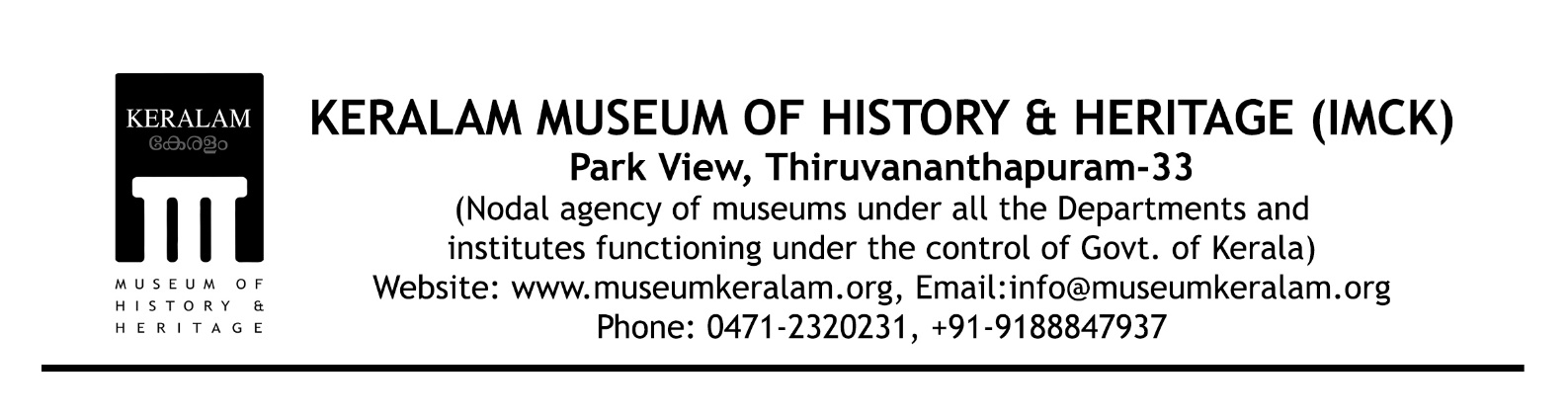 Application for the position of __________________________________Name (in block letters)			:Date of Birth (dd/mm/yyyy)		:Address for correspondence with		:Ph Nos. Office/Res./Mobilee-mail ID.                      Educational Qualifications (Graduation onwards):Please state clearly whether in the light of entries made by you above, you meet the requirement of the post:Details of Employment, in chronological order:(Please attach updated curriculum vitae (CV) and copies of supporting documents)Additional Information, if any, which you would like to mention in support of your suitability for the post. (Please attach separate sheets, if required).References:1. 2.I have carefully gone through the vacancy circular/advertisement and I am well aware that the Selection Committee will also assess the application duly supported by documents submitted by me at the time of selection for the post. If any information is found to be false, my candidature may be rejected by the Selection Committee.Signature of the Candidate (Print your name)Date: QualificationYear of passingUniversity/Institution% of marksClass/DivisionOffice/InstitutionPost heldExperienceFrom & ToScale of pay /Salary Nature of dutiesin detail (attachseparate sheets, if required)